光電池に日光を当てて電気のはたらきを調べる日光の当て方を変えて光電池でモーターを回してみましょう。どんなときにモーターは速く回るのか，いろいろな条件でくらべましょう。また，検流計を使って，そのときに流れる電流の大きさも調べましょう。＜ いろいろな条件 ＞□ 光電池の向きを変える　□ を使って日光を当てる　□ 日光をさえぎる実験の結果を下の表にまとめましょう。□ 光電池の向きを変えたとき□ を使ってはね返した日光を当てたとき□　下じきなどで光電池をかくし，日光をさえぎったとき光電池に当たる光が強くなると，光電池の電気をこすはたらきは（　　　　　　　　）。また，回路に流れる電流の強さも（　　　　　　　　）。光電池への日光の当たり方モーターの回る速さけん流計のはりのふれ方（電流の強さ）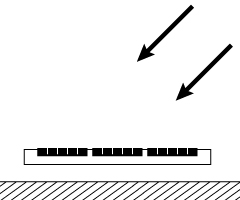 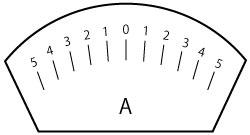 光電池への光の当て方モーターの回る速さけん流計のはりのふれ方（電流の強さ）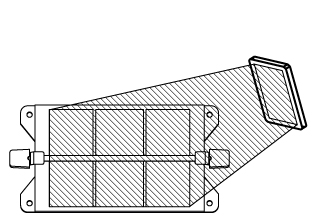 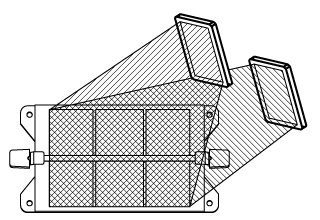 光電池のかくし方モーターの回る速さけん流計のはりのふれ方（電流の強さ）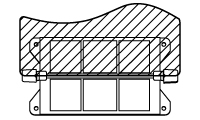 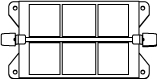 